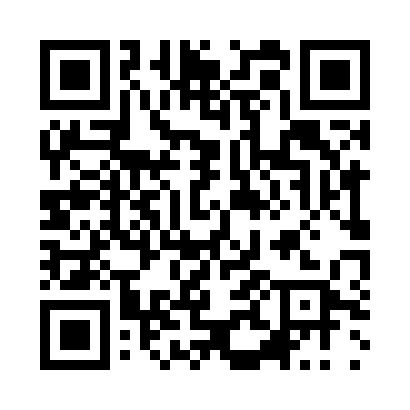 Prayer times for Asenovets, BulgariaMon 1 Apr 2024 - Tue 30 Apr 2024High Latitude Method: Angle Based RulePrayer Calculation Method: Muslim World LeagueAsar Calculation Method: HanafiPrayer times provided by https://www.salahtimes.comDateDayFajrSunriseDhuhrAsrMaghribIsha1Mon5:096:491:125:417:369:092Tue5:076:471:125:427:379:113Wed5:056:461:115:437:389:124Thu5:036:441:115:447:399:145Fri5:016:421:115:457:409:156Sat4:596:401:115:457:429:177Sun4:576:381:105:467:439:188Mon4:556:371:105:477:449:209Tue4:526:351:105:487:459:2210Wed4:506:331:095:497:469:2311Thu4:486:311:095:507:489:2512Fri4:466:301:095:507:499:2613Sat4:446:281:095:517:509:2814Sun4:426:261:085:527:519:3015Mon4:406:251:085:537:539:3116Tue4:376:231:085:537:549:3317Wed4:356:211:085:547:559:3418Thu4:336:201:085:557:569:3619Fri4:316:181:075:567:579:3820Sat4:296:161:075:567:599:3921Sun4:276:151:075:578:009:4122Mon4:256:131:075:588:019:4323Tue4:226:121:075:598:029:4524Wed4:206:101:065:598:039:4625Thu4:186:081:066:008:059:4826Fri4:166:071:066:018:069:5027Sat4:146:051:066:028:079:5228Sun4:126:041:066:028:089:5329Mon4:106:021:066:038:099:5530Tue4:086:011:056:048:119:57